Анализ  итогов работы за 2021-2022 учебный год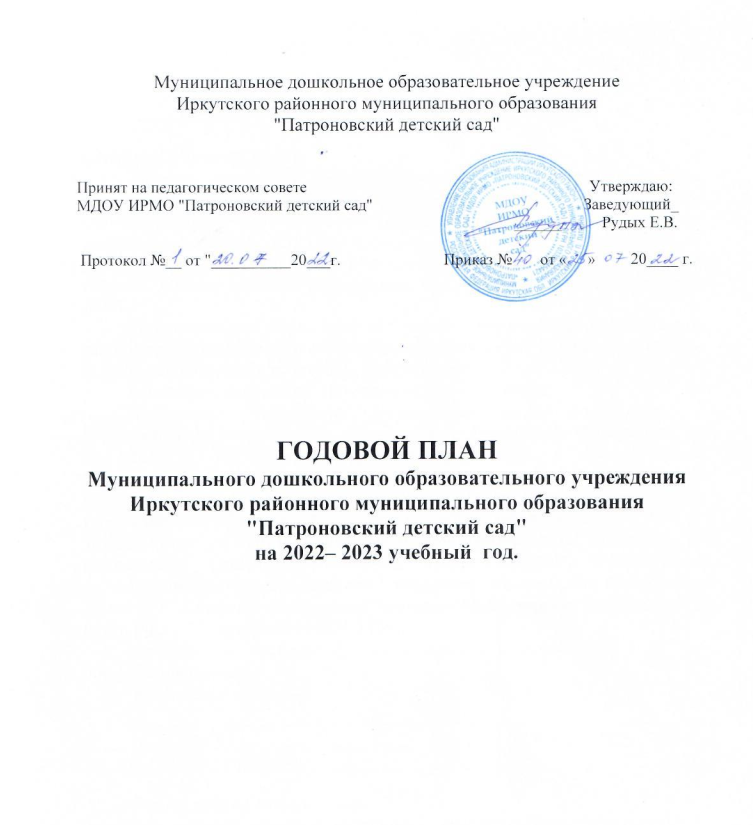 МДОУ ИРМО «Патроновский детский сад»I.Аналитическая часть           Целями проведения самообследования ДОУ является обеспечение доступности и открытости информации о деятельности ДОУ. В процессе самообследования были проведены: оценка образовательной деятельности, системы управления ДОУ, организация методической и педагогической работы, работа  с семьями и социумом, функционирования внутренней системы оценки качества образования, анализ показателей деятельности ДОУ.          Муниципальное дошкольное образовательное учреждение Иркутского районного муниципального образования «Патроновский детский сад» (далее-МДОУ) расположено в п.Патроны, ул.Школьная,4.          Ближайшее окружение: Патроновский дом культуры.          Дошкольное учреждение осуществляет свою деятельность в соответствии с Законом «Об образовании в Российской Федерации» от 29.12.2012 г. № 273-ФЗ, Порядком организации и осуществления образовательной деятельности по основным общеобразовательным программам-образовательным программам дошкольного образования, утвержденным приказом Министерства образования и науки РФ от 30.08.2013 г. № 1014, Санитарно-эпидемиологическими правилами и нормативами СанПин 2.4.1.3049-13, Уставом МДОУ, Федеральным государственным образовательным стандартом дошкольного образования (далее – Стандарт) утвержденный приказом Министерства образования и науки РФ от 17 октября 2013 г. № 1155).           Детский сад посещает 25 воспитанников в возрасте от 3 лет до поступления в школу.           Количество групп-1.           Режим работы детского сада:5-дневная рабочая неделя с выходными днями (суббота, воскресенье и государственные праздники).           Группа с 12-часовым пребыванием детей работает с 07.00 до 19.00. II.Результаты анализа показателей деятельности.2.1.Организационно-управленческая работа.          Управление МДОУ ИРМО «Патроновский детский сад» осуществляется в соответствии с Уставом МДОУ и законодательством РФ, строится на принципах единоначалия и самоуправления. В детском саду реализуется возможность участия в управлении учреждением всех участников образовательного процесса. В соответствии с Уставом государственное  общественное управление МДОУ представлено:Общее собрание коллектива МДОУ;Педагогический совет МДОУ;Родительское собрание МДОУ;Родительский комитет МДОУ.Общее собрание работников вправе принимать решения, если в его работе участвует более половины работников, для которых Учреждение является основным местом работы. В течение учебного года проводилось 3  общих собраний трудового коллектива.На общих собраниях трудового коллектива рассматривались вопросы: выполнение Коллективного договора, выделения материальной помощи сотрудникам, внесение изменений в Коллективный договор, внесение изменения в состав комиссии по распределению стимулирующих выплат,  подведения итогов работы за 2021-2022  учебный год.В период между Общими собраниями интересы трудового коллектива представляет первичный Профсоюзный комитет.      Вывод: МДОУ «Патроновский детский сад» зарегистрировано и функционирует в соответствии с нормативными документами в сфере образования Российской Федерации. Структура и механизм управления дошкольным учреждением определяет его стабильное функционирование.2.2.Организационно-методическая работа.         Работа с кадрами направлена на повышение профессионализма, творческого потенциала педагогической культуры педагогов, оказание методической помощи педагогам. Дошкольное образовательное учреждение укомплектовано кадрами на 100%. Для реализации программы предусмотрен педагогический состав в количестве 2,25 ставки, из которых:Воспитатель-2,0 ставки;Музыкальный руководитель-0,25 ставки.На сегодняшний день в учреждении из педагогов:доля педагогических работников, имеющих высшее образование-100%.В МДОУ ИРМО «Патроновский детский сад» проводятся педагогические советы, которые осуществляют руководство образовательной деятельностью. В течение учебного года их было 4:«Организация педагогического процесса в ДОУ на 2021-2022 учебный год» -обсуждение и принятие Годового плана работы на 2022-2023 учебный год; подведение итогов  летней оздоровительной работы; итоги подготовки к новому учебному году; рассмотрение локальных актов.«Духовно -нравственное воспитание детей, как основа возрождения духовных ценностей России»-одна из ключевых проблем, стоящих перед обществом в целом и перед каждым гражданином в отдельности. «Профилактика детского дорожно-транспортного травматизма»-цели и задачи работы педагогического коллектива с воспитанниками и их родителями с приглашением сотрудников ГИБДД.Рассмотрение и принятие отчета по самообследованию за 2021-2022 гг.; утверждение Плана летне-оздоровительного периода 2021-2022 уч. года; итоги выполнения годового плана работы за 2021-2022учебный год. 2.3.Организационно-педагогическая работа.             Детский сад работает по «Основной образовательной программе дошкольного образования «Патроновский детский сад», обязательная часть которой поддерживается вариативной образовательной программой дошкольного образования под редакцией Комаровой Т.С., Васильевой М.А. Создана комплексная система планирования образовательной деятельности с учетом направленности реализуемой образовательной программы, возрастных особенностей воспитанников, которая позволяет поддерживать качество подготовки воспитанников к школе.             Содержание программы соответствует основным положениям возрастной психологии и дошкольной педагогики; выстроено с учетом принципа интеграции образовательных областей в соответствии с возрастными возможностями и особенностями воспитанников, спецификой и возможностями образовательных областей.             Программа основана на комплексно-тематическом принципе построения образовательного процесса; предусматривает решение программных образовательных задач в совместной деятельности педагога и детей, так же в самостоятельной деятельности детей не только в рамках непосредственно образовательной деятельности, но и при проведении режимных моментов в соответствии со спецификой дошкольного образования.             Программа составлена в соответствии с образовательными областями: «Физическое развитие», «Социально-коммуникативное развитие», «Познавательное развитие», «Художественно-эстетическое развитие», «Речевое развитие». Реализация каждого направления предполагает решение специфических задач во всех видах детской деятельности, имеющих место в режиме дня дошкольного учреждения: режимные моменты; игровая деятельность; специально организованные традиционные и комплексные занятия; индивидуальная и подгрупповая работа; самостоятельная деятельность; опыты и экспериментирование, индивидуализация детей.В детском саду проводились спортивные и музыкальные праздники:      В ходе реализации программы проводились выставки и конкурсы на различные темы:2.4.Взаимосвязь в работе МДОУ с семьей и социумом.      Отношения МДОУ с родителями (законными представителями) воспитанников регулируются в порядке, установленном Законом «Об образовании в Российской Федерации» и Уставом МДОУ «Патроновский детский сад» и строится на принципе сотрудничества.       При этом решаются приоритетные задачи:Повышение педагогической культуры родителей;Приобщение родителей к участию в жизни детского сада;Изучение семьи и установление контактов с ее членами для согласования воспитательных воздействий на ребенка.Для решения этих задач используются различные формы работы:Групповое родительское собрание, консультации;Проведение совместных мероприятий для детей и родителей;Анкетирование;Наглядная информация;Показ занятий для родителей;Выставки совместных работ;Посещение открытых мероприятий и участие в них;Заключение договоров с родителями вновь поступивших детей.В течение года было проведено два общих родительских собрания.Родительский комитет работал по следующему плану:              Образовательная деятельность осуществляется в процессе организации различных видов детской деятельности, образовательной деятельности, осуществляемой в ходе режимных моментов, самостоятельной деятельности, взаимодействия с семьями детей. Основной формой работы с детьми дошкольного возраста и ведущим видом деятельности для них является игра. Образовательный процесс реализуется в адекватных дошкольному возрасту формах работы с детьми. В детском саду проводится регулярное обновление методической литературы.2.5.Обеспечение управления ДОУ (ВСОКО).              Систему качества дошкольного образования мы рассматриваем как систему контроля внутри ДОУ, который осуществляется в виде тематического контроля. Администрация детского сада проводила контроль по следующей тематике:Готовность МДОУ к новому учебному году;Использование здоровье сберегающих технологий в режиме дня, психологический комфорт детей в МДОУ;Состояние развивающей предметно-пространственной среды, соответствие требованиям СаНПиН и ФГОС ДОО, достаточность для реализации образовательной программы МДОУ;Состояние работы МДОУ по художественно-эстетическому развитию детей.Обеспечение качества дошкольного образования -это стремление к тому, чтобы образование стало современным образованием, учитывающим специфику развития дошкольников, соответствующим потребностям и интересам общества, семьи, государства сегодня.2.6.Обеспечение охраны труда и безопасности жизнедеятельности детей и сотрудников выполняется локальными нормативно-правовыми документами: приказами, инструкциями, положениями.         В соответствии с требованиями действующего законодательства по охране труда с сотрудниками систематически проводятся разного вида инструктажи: вводный (при поступлении на работу), первичный ( с вновь поступившими), повторный, что позволяет персоналу владеть знаниями по охране труда и технике безопасности, правилами пожарной безопасности, действиями в чрезвычайных ситуациях.         С целью обеспечения безопасности и охраны жизни детей, сотрудников установлено видеонаблюдение. Имеются тревожная кнопка, пожарная сигнализация. Обеспечение условий безопасности в МДОУ выполняется согласно локальным нормативно-правовым документам. При выходе имеется план эвакуации.          На основании выводов и результатов анализа деятельности образовательного учреждения за этот учебный год определены задачи МДОУ на 2022-2023 учебный год:      1.Совершенствовать у детей устойчивое, положительное отношение к труду, трудолюбие; формировать такие качества, как самостоятельность, исполнительность, ответственность, организованность.      2.Создание условий в ДОУ для организации деятельности по экологическому воспитанию дошкольников в контексте ФГОС дошкольного образования и обогащению содержания работы по региональному  компоненту.Выводы по итогам года:        Анализ деятельности детского сада за 2021-2022 учебный год выявил успешные показатели в деятельности МДОУ.Учреждение функционирует в режиме развития.В МДОУ сложился перспективный, творческий коллектив педагогов, имеющих потенциал к профессиональному развитию.Цель и задачи работы МДОУ на 2022-2023 учебный год      На основании выводов и результатов анализа деятельности учреждения за прошлый год определены цели и задачи образовательной организации на 2022-2023 учебный год: Цель:          Всестороннее развитие ребенка дошкольного возраста и его позитивная социализация с учетом возрастных и индивидуальных особенностей на основе сотрудничества с взрослыми и сверстниками в соответствующих возрасту видах деятельности.Задачи:        1.Продолжать совершенствовать у детей устойчивое, положительное отношение к труду, трудолюбию; формировать такие качества, как самостоятельность, исполнительность, ответственность, организованность.          Умение организовывать труд детей в природе,  воспитывая желание трудиться, обучать детей правилам безопасного поведения в природе.            2.Создание условий в МДОУ для организации деятельности по экологическому воспитанию дошкольников в контексте ФГОС дошкольного образования и обогащению содержания работы по региональному компоненту.Раздел 1. Работа с кадрамиРаздел 2. Организационно-педагогическая работаРаздел 3. Работа с детьмиРаздел 4. Работа с родителямиРаздел 5. Работа с  другими организациямиРаздел 6. Административно – хозяйственная работаПлан работы
 СЕНТЯБРЬ 2020 г.План работы
 ОКТЯБРЬ 2020 г.План работы
 НОЯБРЬ 2020 г.План работы
 ДЕКАБРЬ 2020г.План работы
 ЯНВАРЬ 2021 г.План работы
 ФЕВРАЛЬ 2021 г.План работы 
 МАРТ 2021 г.План работы
       АПРЕЛЬ 2021 г.План работы
 МАЙ 2021 г.План работы 
 ИЮНЬ 2021 г.План работы
 ИЮЛЬ 2021 г.План работы
 АВГУСТ 2021 г.№ГруппаКоличественный состав1Разновозрастная25№Спортивные праздникиМузыкальные праздники1«Шире круг»«Проводы осени»2«Зимние забавы»«Новогодняя елка»3«День защитника Отечества»«Наши милые мамы»4«День здоровья»«День Победы»5«Спортивные развлечения»«Выпускной в детском саду» 6«День защиты детей» («Поезд детства»)7Игровое представление «Наш друг – светофор»№МероприятияТематика1Фотовыставка«Осенние праздники и развлечения»2Выставка детских работ«Дары осени»3Конкурс детского рисунка«Новогодний праздник»4Выставка рисунков«Наши папы-защитники»5Выставка детских работ «Наши милые мамы»6Фотовыставка«Правила дорожные каждый должен знать»7Конкурс детских рисунков, работ, посвященных Дню ПобедыДень Победы8Конкурс  детского рисунка«День защиты детей» («Поезд детства»)9Выставка детских работ«Как мы отдыхали летом»ПериодМероприятияоктябрьПодготовка и проведение общего родительского собрания «Взаимодействие семьи и ДОУ по вопросам воспитания и развития детей»Подготовка памяток о важности иммунопрофилактики воспитанников в ДОУ в осенний период.Заседание родительского комитета № 1:-Об итогах проведения летнего периода;-Рассмотрение плана работы родительского комитета на 2022-2023 уч.год.ДекабрьЗаседание родительского комитета №2:О выполнении решения предыдущего заседания родительского комитета:-Итоги привлечения внебюджетных средств в ДОУ за полугодие;-Результаты контроля за организацией питания воспитанников;-Вовлечение родителей в организацию и проведение новогодних праздников.Производственные совещания____________________________________1.1. - текущие инструктажи по охране труда и технике безопасности и охраны жизни и здоровья детей;-производственное собрание «Подведение итогов работы 2019-2020  учебного года»- производственное собрание  «Обсуждение и утверждение годового плана на 2022-2023 учебный год»- Ответственный_________________ЗаведующийЗаведующий, коллектив работников ДОУЗаведующий, коллектив работников ДОУСроки_______________Май  2022 г. Июль  2022 г.- отчетно-перевыборное профсоюзное собрание- проведение Дня дошкольного работникаЗаведующий, коллектив детского сада, профкомОктябрь   2022 г.1.3. - общее собрание трудового коллектива- инструктаж по технике безопасности при проведении новогодней елки Заведующий, профкомЗаведующийДекабрь   2022 г.1.4. -  производственное совещание, посвященное празднованию 8 мартаЗаведующий, профкомМарт   2023 г.1.5.- инструктаж «Охрана жизни и здоровья детей в летний период»- составление годового плана на 2023-2024 учебный годЗаведующийЗаведующий Май   2023 г.1.6.- Оформление стендов в пед. кабинете «Подготовка к новому учебному году»Заведующий, педколлективАвгуст  2023 г.Самообразование. Повышение квалификации2.1. выбор темы по самообразованию, ее актуальность, значимость и форма представления результата работы над темой.2.2. Повышение квалификации- повышение педагогической квалификации для заведующей ДОУ- повышение квалификации  для воспитателяЗаведующий, педколлективЗаведующийЗаведующийСентябрь   2022 г.Декабрь   2022-март 2023 г. февраль 2023 г.3. Аттестация3.1. Аттестация по охране труда следующих работников:- воспитатель;- заведующий хозяйством;- сторожАттестационная. комиссияДекабрь 2023г.3.2. Аттестация педработников на «Подтверждение занимаемой должности»Аттестационная комиссияМарт   2023г.Работа с молодыми специалистамиКонсультации, деловые игры5.1.Консультация для воспитателей «Игровые методы разрешения конфликтов среди детей»5.2.Консультация для воспитателей «Работа с детьми в осенний период»5.3.Консультации для воспитателей «Развитие игровых умений у детей младшего дошкольного возраста»5.4.Консультация для воспитателей «Использование дидактических и упражнений с целью закрепления знаний у детей о растительном и животном мире родного края»      5.5. Консультация для воспитателей       «Система работы с детьми по ознакомлению     с правилами дорожного движения»       5.6. Консультация для воспитателей                            «Организация физкультурно-оздоровительной работы с детьми в летний период»      5.7. Консультация для воспитателей    «Рисуем, творим, фантазируем»6.Семинары6.1. Семинар для педагогов «Развивающая предметно-пространственная среда в ОО в соответствии с ФГОС» 6.2. Семинар для воспитателей «Особенности игры на разных возрастных этапах»7.Открытые просмотры занятий7.1. Открытый просмотр занятия, влияние игровой деятельности на познавательную и поведенческую сферы детей7.2. Открытый просмотр занятия «Бережем деревянные предметы»8. Игры8.1. Экологический праздник «Вокруг живой елочки»9. Круглый стол «Итоги работы персонала ОО на участке, цветнике»ЗаведующийЗаведующий, ЗаведующийЗаведующийЗаведующий, заведующийЗаведующийЗаведующийПедколлектвЗаведующийПедколлективЗаведующийПедколлективвоспитательвоспитательвоспитательколлектив ДОУСентябрь   2022 г.Октябрь  2022 г.Октябрь   2022 г.Октябрь   2022 г.Февраль   2023 г.Апрель   2023 г.Май     2023г.Июнь  2023 г.Сентябрь  2023 г.Октябрь  2023 г.Ноябрь 2023 г.Декабрь  2023 г.Июнь  2023 г.Август  2023 г.1. Педсоветы, подготовка к педсоветамОтветственныйСрокиПедсовет №1 (установочный)Подготовка к педсовету- обсуждение и принятие годового плана, работы;- знакомство с приказами о функционировании ДОУ в новом учебном году;- подведение итогов летней оздоровительной работы;- итоги подготовки к новому учебному году.Заведующий, педколлективПедколлективКоллектив ДОУЗаведующийКоллектив ДОУКоллектив ДОУКонец августа – начало сентября 2022 г.Педсовет №2 (тематический)Организация и формы взаимодействия детей в игровой деятельностиПодготовка к педсовету- консультация «Особенности игры на разных возрастных этапах»;- консультация развития игровых умений у детей младшего дошкольного возраста;- открытый просмотр занятия «Влияние игровой деятельности на познавательную и поведенческую сферы детей»;- анкетирование родителей «Роль семьи в игровой деятельности ребенка»- тематический контроль План педсовета:- итоги тематической проверки- итоги анкетирование родителей «Поиграем вместе»- сообщение из опыта работы- проект решения педсоветаЗаведующий, педколлективЗаведующийЗаведующийВоспитательВоспитательЗаведующийЗаведующийЗаведующийВоспитательПедколлективНоябрь 2022 г.Педсовет №3 (тематический) Экологическое воспитаниеПодготовка к педсовету- консультации использования дидактических игр и упражнений с целью закрепления у детей знаний о растительном и животном мире родного края- семинар-практикум изготовления елочных украшений;- экологический праздник «Вокруг живой елочки»;- открытый просмотр занятия «Бережем деревянные предметы»;- подготовка выставочного материала по экологии и родному краю;- анкетирование родителей;- тематический контроль. План педсовета:- итоги тематического контроля- работаем по программе С.Н. Николаевой «Юный эколог»;- из опыта работы педагогов (результаты работы по программе С.Н. Николаевой «Юный эколог»);- анализ выставочного материала;- итоги анкетирования родителей;- проект решения педсовета (создание экологического паспорта ДОУ)Заведующий, педколлективЗаведующийПедколлективПедколлективВоспитательВоспитательВоспитательЗаведующийЗаведующийПедколлективВоспитательЗаведующийЗаведующийПедколлективМарт 2023 г.Педсовет №4 (итоговый)О результатах реализации годового планаПодготовка к педсовету:- диагностика развития воспитанников;- анкетирование родителей «Ваша оценка работы ДОУ, ваши пожелания»;- составление плана работы на летний оздоровительный период.План педсовета:- о результатах выполнения решений педсовета №3;- отчет о выполнении годового плана за 2021-2022 учебного года;- «О наших успехах» – отчет педагогов о проделанной работе за год» (диагностика развития воспитанников);- определение основных направлений деятельности учреждения на новый учебный год;- утверждение плана летне-оздоровительного периода;- проект решения педсовета, его утверждениеЗаведующий, педколлективВоспитательВоспитательПедколлективЗаведующийЗаведующийВоспитательПедколлективЗаведующийЗаведующийМай 2023 г.Изучение ППОПодбор методик, схем для эффективной организации диагностики в начале учебного года;организация в адаптационный период; подготовка документации к проведению аттестации работников по охране труда;подготовка воспитателей к анкетированию, анализ анкет;работа воспитателей по самообразованию, проведение индивидуальных консультаций;изучение организации индивидуальной работы с детьми;подготовка материалов к проведению аттестации;мини-педсовет «Аттестация педагогов»;оформление материала по обобщению передового педагогического опыта;утверждение плана работы на летний период;составление годового плана на 2021-2022 учебный год;организация работы с детьми в летний период: разнообразная детская деятельность на участке ДОУ;подведение итогов летне-оздоровительной работы.Заведующий, педколлективЗаведующий, педколлективЗаведующийЗаведующий ПедколлективЗаведующийЗаведующийПедколлективЗаведующийЗаведующийЗаведующий, педколлективЗаведующий, педколлективЗаведующий, педколлективСентябрь 2022 гСентябрь 2022 гОктябрь 2022 г.Ноябрь 2022  г.Декабрь 2022  г.Январь 2023 г.Февраль 2023 г.Март 2023 г.Апрель 2021 г.Май 2023 г.Июнь 2023 г.Июль 2023 г.Август 2023 г.3. Смотры-конкурсы, выставки3.1. Смотр-конкурс «Готовность к новому учебному году»;3.2. фотовыставка «Осенние праздники и развлечения»;3.2.1.Оформление тематической выставки «Взрослый на дороге – пример для детей»3.3. оформление тематической выставки  «Организация игровой деятельности»;3.4. оформление выставки «Работа с детьми зимой»;3.5. фотовыставка «Новогодние и рождественские праздники»;3.6. фотовыставка «Мои дедушка и папа – бравые солдаты»;3.7. смотр-конкурс «Огород на окне»;3.8. выставка детских работ «Наши милые мамы»;3.9. оформление выставки по итогам педсовета «Создание экологического паспорта ДОУ»;3.10. оформление выставки «Готовимся к лету»;3.11. выставка работ «Чему мы научились за год»;3.12. выставка детского рисунка «Здравствуй, лето»;3.13. фотовыставка «Как мы отдыхали летом».Заведующий, педколлективВоспитательВоспитательЗаведующий, педколлективПедколлективВоспитательВоспитательВоспитательВоспитательЗаведующий, педколлективЗаведующий, педколлективВоспитательВоспитательВоспитательСентябрь 2022 гОктябрь 2022 г.Сентябрь, октябрь 2022  г.Ноябрь 2022 г.Декабрь 2022  г.Январь 2023  г.Февраль 2023 г.Март 2023 г.Март 2023 г.Апрель 2023 г.Май 2023г.Июнь 2023 г.Июль 2023 г.Август 2023 г.4. Контроль______________________________________4.1. Тематический контроль «Организация игровой деятельности и формы взаимодействия в ней детей»;4.1.1. Тематический контроль «Формирование экологических знаний у детей о растениях и животных родного края».__________________ЗаведующийЗаведующий ____________Ноябрь 2022 г.Март 2023 г.4.2. Оперативный контроль4.2.1. - проверка качества, оформление документации у воспитателя;- выполнение инструкций по охране жизни и здоровья детей;- выполнение режима прогулки;- выполнение санэпидрежима;- содержание физкультурных уголков.4.2.2.- проведение оздоровительных мероприятий в режиме дня;- санитарное состояние учреждения;- охрана жизни и здоровья детей;- оборудование для сюжетно-ролевых игр;- наличие дидактических  игр по задачам программы;- проведение родительского собрания.4.2.3.- анализ заболеваемости детей;- культурно-гигиенические навыки при питании;- участие педагогов в работе методобъединений;- выполнение натуральных норм питания;- состояние документации в группе.4.2.4. - выполнение решений педсовета №2;- выполнение инструкций по охране жизни и здоровья детей;- выполнение плана по детодням;- снятие остатков продуктов питания;- оборудование для театрализованной деятельности;- наглядная педагогическая пропаганда.4.2.5. - санитарное состояние;- культурно-гигиенические при одевании-раздевании;- содержание книжных уголков;- осуществление образовательного процесса, уровень развития детей;- выполнение режима дня.4.2.6. - санитарное состояние;- охрана жизни и здоровья;- режим проветривания;- проведение закаливающих процедур;- содержание уголков изодеятельности;- содержание природных уголков;- проведение родительского собрания.4.2.7. - уровень педагогического мастерства и состояние образовательного процесса у аттестуемых воспитателей в текущем учебном году;- содержание природных уголков.4.2.8.- выполнение решений педсовета №3;- анализ заболеваемости детей;- выполнение санэпидрежима;- выполнение воспитателями рекомендаций аттестации и самообразования;- план воспитательно-образовательной работы с детьми.4.2.9. - охрана жизни и здоровья;- выполнение плана по детодням;- содержание музыкального уголка;- участие педагогов в работе методических объединений;- проведение родительского собрания.4.2.10.- организация работы с детьми в летний период;- выполнение санэпидрежима.4.2.11.- анализ детских работ «Здравствуй, лето»;- выполнение программы по основам безопасности и здоровья детей;- план работы по пожарной безопасности.4.2.12. - подведение итогов, смотров и конкурсов;- подготовка учебно-материальной базы к новому учебному годуЗаведующийЗаведующийЗаведующийЗаведующийЗаведующийЗаведующийЗаведующийЗаведующийЗаведующийЗаведующийЗаведующийЗаведующийСентябрь 2022 гОктябрь 2022 г.Ноябрь 2022 г.Декабрь 2022 г.Январь 2023 г.Февраль  2023 г.Март 2023 г.Апрель  2023 г.Май  2023 г.Июнь  2023 г.Июль 2023 г.Август  2023 г.3.1. Физкультурно-оздоровительная работа  ОтветственныйСроки3.1.1.- организация диагностики уровня физического развития и здоровья детей;- организация работы в адаптационный период.3.1.2.- итоги обследования здоровья детей (внедрение разработок и методик оздоровительной программы «Здоровый малыш»).3.1.3.- внедрение плана профилактических мероприятий по ОРЗ и гриппу3.1.4.- анализ заболеваемости за прошедшие 3 месяца и корректировка планов физкультурно-оздоровительных мероприятий.3.1.5. - организация индивидуальной работы с детьми (формирование правильной осанки).3.1.6. - анализ анкет родителей по физкультурно-оздоровительному развитию детей.3.1.7.- использование спортивной площадки для обеспечения необходимой двигательной активности детей.3.1.8.- диагностика физической подготовленности детей.3.1.9.- переход на режим дня в соответствии с теплым периодом годаВоспитательЗаведующийВоспитательЗаведующийВоспитательЗаведующий, воспитательВоспитательВоспитательВоспитательВоспитательСентябрь  2022 г.Октябрь   2022 г.Ноябрь   2022 г.Декабрь   2022 г.Январь   2023 г.Февраль   2023 г.Март   2023 г.Апрель   2023 г.Май   2023 г.Июнь – август         2023 г.3.2. Музыкальные праздники и развлечения3.2.1.- музыкальное развлечение «Золотая волшебница – осень».3.2.2. - спортивное развлечение «Шире круг».3.2.3.- театральные встречи (театрализованное представление артистов «Валенки»).3.2.4.- подготовка и проведение новогоднего праздника.3.2.5.- спортивное развлечение «Зимние забавы».3.2.6.- поздравляем наших пап.3.2.7.- музыкальный праздник «Поздравляем наших мам».3.2.8. - театральные встречи (театрализованное представление артистов «Валенки»).3.2.9.- выпускной балл «До свидания детский сад».3.2.10.- музыкальный праздник «Здравствуй солнечный денек»- спортивное развлечение «На нашем стадионе».3.2.11.- спортивные развлечения:«Школа меча», «Соревнования – поединки», «Игры с песком и водой», «Меткие стрелки», «Занятная веревочка», катание на велосипеде, самокате.3.2.12.- музыкальное развлечение- кукольный театр силами старших детей «Послушайте сказку»Муз.руководитель ВоспитательМуз.руководительВоспитательЗаведующийМуз.руководительЗаведующий, педколлективМуз.руководительВоспитательМуз.руководительВоспитательМуз.руководительпедколлектив, родительский комитетВоспитательМуз.руководительВоспитательСентябрь   2022 г.Октябрь   2022 г.Ноябрь   2022 г.Декабрь   2022 г.Февраль   2022 г.Март    2022 г.Апрель   2023 г.Май-июнь    2023 г.Июнь   2023 г.Июль   2023 г.Август   2023 г.3.3. Выставки и конкурсы3.3.1.- выставка юных художников «Лето – веселая пора»3.3.2.- выставка подделок из природного материала «Дары осени» (совместная работа с родителями)- выставка творческих работ детей «Мы изучаем ППД»3.3.3. - фотовыставка «Спортивные развлечения в нашем детском саду»3.3.4.- выставка елочных украшений3.3.5.- фотовыставка «Новогодний праздник»3.3.6.- конкурс детских рисунков, сувениров «День защиты отечества»3.3.7.- выставка рисунков, сувениров «Мамы всякие важны»3.3.8.- конкурс юных художников «Фантазируем, творим, превращаем» 3.3.9.- выставка работ художественной продуктивной деятельности «Чему мы научились за год»3.3.10.- конкурс рисунка «День защиты детей»3.3.11.- коллективное творчество детей по изо «Хоровод из цветов»3.3.12.- фотовыставка «Как мы отдыхали летом»ВоспитателиВоспитателиВоспитателиВоспитателиВоспитателиВоспитателиВоспитателиВоспитателиВоспитателиВоспитателиВоспитателиВоспитателиВоспитательСентябрь   2022 г.Октябрь   2022 г.Октябрь 2022 г.Ноябрь  2022 г.Декабрь   2022 г.Январь 2023 г.Февраль   2023 г.Март   2023 г.Апрель   2023 г.Май   2023 г.Июнь  2023 г.Июль  2023 г.Август  2023 г.Родительские собранияОтветственныйСроки 4.1.1.- родительское собрание №1 «Знакомство с целями и задачами на 2022-2023 уч.год»;Работа ДОУ и семьи по воспитанию и обучению детей4.1.2.- родительское собрание №2 «Что мы сумели сделать с вами за год»Заведующий,  педколлективЗаведующий,  педколлективОктябрь  2022 г.Май   2023 г.4.2. Выставки для родителей 4.2.1.- оформление общего родительского уголка к новому учебному году4.2.2.- выставка подделок из природного материала «Дары осени» (совместная работа с родителями)4.2.3.- оформление информационного стенда «Взрослый на дороге – пример для детей»4.2.4.- смотр-конкурс «Помоги пернатым друзьям» (оригинальная кормушка)- выставка информационного стенда «Безопасность детей на дороге в зимний период»4.2.5.- фотовыставка «Работа с детьми зимой»4.2.6.- фотовыставка «Растем здоровыми»4.2.7.- выставка сувениров «Для наших мам»4.2.8.- фотовыставка «Наши достижения»- выставка информационного материала «Соблюдение ПДД в летний период »ПедколлективВоспитательВоспитательВоспитательВоспитательВоспитательВоспитательВоспитательВоспитательВоспитатель, ЗаведующийСентябрь  2022 г.Октябрь 2022 г.Сентябрь, Октябрь 2022 г.Декабрь  2022 г.Декабрь 2022 г., Январь 2023 г.Январь  2023 г.Февраль  2023 г.Март  2023 г.Апрель  2023 г.Май 2023 г.4.3. Родительский комитет4.3.1.- подготовка к родительскому собранию - работа с родительским комитетом4.3.2.- организационная работа с родительским комитетом; выборы и проведение заседания; утверждение плана работы4.3.3.- подготовка и проведение новогоднего праздника- совместное заседание администрации детского сада и родительского комитета по разработке и формы поощрения заслуг и достижений детей, родителей и сотрудников детского сада4.3.4.- оборудование зимнего участка. Подготовка к смотру-конкурсу зимних участков на территории детского сада и на детской площадке пос. Патроны4.3.5.- спортивное развлечение «Масленица» 4.3.6.- совместное заседание администрации детского сада и родительского комитета по разработке и формы поощрения заслуг и достижений детей, родителей и сотрудников детского сада- субботник по благоустройству участка;- выпуск детей в школу4.3.7.- субботник по озеленению территории детского сада (обрезка деревьев и кустов, разбивка клумб и цветников, покраска малых форм оборудования)4.3.8.- субботник по благоустройству групповых комнат4.3.9.- поездка в музей деревянного зодчества (Тальцы)Заведующий, родительский комитетЗаведующий, родительский комитетЗаведующий, педколлектив, родительский комитетЗаведующий, педколлектив, родительский комитетПедколлектив, родительский комитетЗаведующий, педколлектив, родительский комитетЗаведующий, педколлектив, родительский комитетЗаведующий, педколлектив, родительский комитетПедколлектив, родительский комитетСентябрь  2022 г.Октябрь  2022 г.Декабрь  2022 г.Январь 2023 г.Март 2023 г.Май  2023 г.Июнь 2023 г.Июль  2023 г.Август   2023 г.4.4. Консультации для родителей4.4.1. - индивидуальные беседы, консультации с родителями вновь поступивших детей;- заключение договоров с родителями вновь прибывших детей4.4.2.- консультация «Улыбка малыша в период адаптации»- консультация «Обучение дошкольников ПДД в семье»4.4.3.- беседа с родителями «Игрушки – океан детских желаний» (из истории мировой игрушки)4.4.4.- консультация «Игровые уголки дома»- консультация «Как научить ребенка безопасному поведению на улице?»4.4.5.- стенд для родителей «Формы и методы оздоровления детей»4.4.6.- консультация «Природа в познавательном, речевом и эстетическом развитии ребенка»4.4.7.- консультация «Досуг с ребенком на природе»4.4.8.- консультации для родителей, чьи дети идут в школу «Скоро в школу»4.4.9.- анкета для родителей «Эффективность работы ДОУ в уходящем учебном году. Ваши пожелания»4.4.10.- консультация для родителей «Все мы - пешеходы»4.4.11.- консультация из опыта семейного воспитания «Наша спортивная семья»4.4.12.- консультация «Мы подросли, мы окрепли»Заведующий, педколлективЗаведующий, педколлективВоспитателиВоспитателиВоспитателиВоспитательЗаведующий, воспитательВоспитательВоспитательЗаведующий, воспитательЗаведующий, воспитательВоспитательВоспитатель, родителиЗаведующий, воспитательСентябрь   2022 г.Октябрь  2022 г.Октябрь 2022 г.Ноябрь  2022 г.Декабрь   2022 г.Декабрь 2022 г.Январь   2023 г.Февраль  2023 г.Март   2023 г.Апрель  2023 г.Май  2023 г.Июнь  2023 г.Июль  2023 г.Август   2023 г.Работа с социумомОтветственныйСроки5.1. - вакцинация воспитанников и сотрудников против гриппа, ковида  на базе ЦРБ, других лечебных учрежденийЗаведующийОктябрь  2022 г.5.2.- участие педагогов детского сада в работе районного методического объединенияЗаведующийНоябрь  2022 г.5.3.- оборудование зимнего участка;- участие младших школьников, выпускников ДОУ – в изготовлении игрушек – самоделок для украшения елки на участке детского сада совместно с детьми детского садазаведующий,родительский комитетВоспитатели, младшие школьникиДекабрь   2022 г.5.4.- Зимний спортивный праздник на улице «Взятие крепости» (совместно с учениками 1-2 классов в период зимних каникул)- подведение итогов смотра-конкурса на оборудование зимних участков (территория детского сада, детская площадка п. Патроны)Педколлектив, родительский комитет, профком, руководитель ДК п. ПатроныЯнварь  2023 г.5.5.- участие детей ДОУ в празднике, посвященному Дню защиты отечества в ДК п. ПатроныПедколлектив, руководитель ДК п. ПатроныФевраль  2023 г.5.6.- спортивное развлечение «Масленица» (совместно с ДК п. Патроны)Воспитатель, руководитель ДК п. ПатроныМарт  2023 г.5.7.- связь со школой – успеваемость детей 1 классов (бывших воспитанников ДОУ)Педколлектив, учитель начальных классовАпрель  2023 г.5.8.- подготовка и проведение праздника, посвященного Дню Победы совместно с  ДК п. Патроны)Педколлектив, руководительДК п. ПатроныМай  2023 г.5.9.- летний спортивный праздник, посвященный Дню защиты детей, конкурс рисунка  (совместно с учениками младших классов и ДК п. Патроны)Педколлектив, руководитель ДК п. ПатроныИюнь  2023 г.5.10.- «Веселые нотки» – концертная программа (стихи и песни о лете) – с приглашением учеников1-2 классовПедколлективИюль  2023 г.5.11.- экскурсия в парковую зону п. Патроны «В гости к лесным птицам, белочкам» (беседа о лесных обитателях, спортивные игры с младшими школьниками)Педколлектив, руководитель ДК п. ПатроныАвгуст  2023 г.НаименованиеОтветственныйСроки6.1.- составление новых локальных актов, приказов о работе ДОУ в новом учебном году;- уборка территории от опавшей листвы;- начало отопительного сезона ЗаведующийЗавхозАвгуст   2022 г.Сентябрь 2022 г6.2.- инвентаризация в ДОУ Списание малоценного и ценного инвентаря;- заготовить песок на зимний периодЗаведующийЗавхозОктябрь -ноябрь 2022 г.6.3.- контроль за организацией питания;ЗаведующийЗавхозНоябрь 2022 г.6.4.- проверка выполнения коллективного договора за календарный год- составления графиков отпусков работниковЗаведующий, предс. проф. группыЗаведующийДекабрь 2022 г.6.5.- подготовка и сдача отчета (форма 85-К) в УО-оформление архива документов (по номенклатуре дел за прошедший календарный год)ЗаведующийЗаведующийЯнварь 2023 г.6.6.- проверка наличия инвентаря, находящего в подотчете - проверка работы технического персоналаЗаведующийЗаведующийФевраль 2023 г.6.7.- уборка снега с крыши здания, веранды, участка территории от ледникового покрова- субботник в помещении детского сада- высадка цветочной рассадыДворник, завхозЗавхозЗавхозМарт 2023 г.6.8.- работа по благоустройству территории- работа по упорядочению номенклатуры делКоллектив ДОУ, завхозЗаведующийАпрель  2023 г.6.9.- Подготовка приказа об организации летнего отдыха детей. Составление плана работы на летний оздоровительный период- завоз песка, побелка деревьев, ремонт, покраска оборудования на участке ЗаведующийЗавхоз, родительский комитетМай  2023 г.6.10.- начало ремонтных работ на территории и в помещении МДОУ- работа по развитию и совершенствованию материально-технической  базы. Выписывание счетов, оплата. Получение товара. - высадка рассады в цветникиЗаведующийЗаведующийЗавхозИюнь-июль  2023 г.6.11.- завершение ремонта внутри помещения детского сада ЗаведующийЗаведующийИюль-август  2023 г.6.12.- приемка МДОУ комиссией - прием детей по путевкам УО.Заключение договоров с родителями (официальными представителями) воспитанников- корректировка должностных инструкций работников, их функциональных обязанностей- расстановка кадров- утверждение графиков  работыЗаведующийЗаведующийЗаведующийЗаведующийЗаведующийАвгуст  2023 г.Виды деятельностиОтветственный 1. Работа с кадрами1. Работа с кадрами1.1. Производственные совещания- Текущие инструктажи по ОТ, ТБ и охране жизни и здоровья детей.- Производственные собрания «Обсуждение и утверждение годового плана на 2020-2021 учебный год»Заведующий       1.2. Самообразование. Повышение квалификации.- Выбор темы по самообразованию, ее актуальность, значимость и форма представления результата работы над темой.Заведующий, педколлектив     1.3. Консультации, семинары-практикумы, открытые просмотры, деловые игры. - Семинар для педагогов «Развивающая предметно-пространственная среда в ДОУ в соответствии с ФГОС» Заведующий, воспитатель2. Организационно-педагогическая работа2. Организационно-педагогическая работа    2.1. Педсоветы, подготовка к педсоветамПедсовет №1 (установочный)Подготовка к педсовету- обсуждение и вносимые изменения в образовательную программу ДОУ;- обсуждение и принятие годового плана, работы;- знакомство с приказами о функционировании ДОУ в новом учебном году;- подведение итогов летней оздоровительной работы;- итоги подготовки к новому учебному году.Заведующий, воспитатель.    2.2. Изучение ППО Подбор методик, схем для эффективной организации:- диагностики в начале учебного года;- организация в адаптационный периодЗаведующая, воспитатель    2.3. Смотры-конкурсы, выставкиСмотр-конкурс: «Готовность к новому учебному году»Заведующий, педколлектив    2.4. Оперативный контроль- проверка качества, оформление документации у воспитателя;- выполнение инструкций по охране жизни и здоровья детей;- выполнение режима прогулки;- выполнение санэпидрежима;- содержание физкультурных уголков.Заведующий3. Работа с детьми3. Работа с детьми3.1. Физкультурно-оздоровительная работа- организация диагностики уровня физического развития и здоровья детей;- организация работы в адаптационный период.Воспитатель3.2. Музыкальные праздники и развлечения- музыкальное развлечение «Золотая волшебница – осень»Воспитатель3.3. Выставки и конкурсы- выставка юных художников «Лето – веселая пора»Воспитатель4. Работа с родителями 4. Работа с родителями 4.1. Подготовка к родительскому собранию. Работа с родительским комитетом.Заведующий, председатель родительского комитета4.2. Выставки для родителей- оформление общего родительского уголка к новому учебному годуПедагогический коллектив4.3.Консультации для родителей- индивидуальные беседы, консультации с родителями вновь поступивших детей;- заключение договоров с родителями вновь прибывших детейЗаведующий5. Работа со школой, другими организациями5. Работа со школой, другими организациями5.1.- Осенняя олимпиада на улице (совместное, спортивное развлечение с учащимися 1-2 классов) Воспитатель6. Административно-хозяйственная работа6. Административно-хозяйственная работа6.1. Работа по составлению новых локальных актов, приказов о работе ДОУ в новом учебном годуЗаведующий6.2. начало отопительного сезонаЗаведующий, завхоз6.3. Уборка территории от опавшей листвыЗавхозВиды деятельностиОтветственный 1. Работа с кадрами1. Работа с кадрамиПроизводственные совещания- отчетно-перевыборное профсоюзное собрание- проведение Дня дошкольного работникаЗаведующий, коллектив детского сада, профком      1.2. АттестацияАттестация по охране труда работниковАттестационная комиссия     1.3. Консультации, семинары-практикумы, открытые просмотры, деловые игры.- Консультация для воспитателей «Работа с детьми в осенний период»- Семинар для воспитателей «Особенности игры на разных возрастных этапах»- Консультации для воспитателей «Развитие игровых умений у детей младшего дошкольного возраста»ЗаведующийЗаведующий, педколлективЗаведующий2. Организационно-педагогическая работа2. Организационно-педагогическая работа    2.1. Изучение ППО - подготовка документации к проведению аттестации работников по охране трудаЗаведующий    2.3. Смотры-конкурсы, выставки- фотовыставка «Осенние праздники и развлечения»Воспитатель    2.4. Оперативный контроль- проведение оздоровительных мероприятий в режиме дня;- санитарное состояние учреждения;- охрана жизни и здоровья детей;- оборудование для сюжетно-ролевых игр;- наличие дидактических  игр по задачам программы;- проведение родительского собрания Заведующий3. Работа с детьми3. Работа с детьми3.1. Физкультурно-оздоровительная работа- итоги обследования здоровья детей (внедрение разработок и методик оздоровительной программы «Здоровый малыш»).Заведующий3.2. Музыкальные праздники и развлечения-спортивное развлечение «Шире круг»Воспитатель3.3. Выставки и конкурсы- выставка подделок из природного материала «Дары осени» (совместная работа с родителями)Воспитатель4. Работа с родителями 4. Работа с родителями 4.1. Родительское собрание №1 «Знакомство с целями и задачами на 2020-2021 уч.год»;Работа ДОУ и семьи по воспитанию и обучению детейЗаведующий,  педколлектив4.2. Выставки для родителей- выставка подделок из природного материала «Дары осени» (совместная работа с родителями)4.3. Родительский комитет- организационная работа с родительским комитетом; выборы и проведение заседания; утверждение плана работыВоспитательЗаведующий, родительский комитет4.4.Консультации для родителей- консультация «Улыбка малыша в период адаптации»Заведующий, педколлектив5. Работа со школой, другими организациями5. Работа со школой, другими организациями5.1.- вакцинация воспитанников и сотрудников против гриппа на базе ЦРБЗаведующий6. Административно-хозяйственная работа6. Административно-хозяйственная работа6.1. - инвентаризация в ДОУ Списание малоценного и ценного инвентаря;- заготовить песок на зимний периодЗаведующийЗавхозВиды деятельностиОтветственный 1. Работа с кадрами1. Работа с кадрами     1.1. Консультации, семинары-практикумы, открытые просмотры, деловые игры.- Открытый просмотр занятия, влияние игровой деятельности на познавательную и поведенческую сферы детей- Консультация для воспитателей «Виды и содержание детского труда в дошкольном учреждении»ВоспитательЗаведующий2. Организационно-педагогическая работа2. Организационно-педагогическая работа    2.1. Педсоветы, подготовка к педсоветамПедсовет №2 (тематический) Организация и формы взаимодействия детей в игровой деятельностиПодготовка к педсовету:- консультация «Особенности игры на разных возрастных этапах»;- консультация развития игровых умений у детей младшего дошкольного возраста;- открытый просмотр занятия «Влияние игровой деятельности на познавательную и поведенческую сферы детей»;- анкетирование родителей «Роль семьи в игровой деятельности ребенка»- тематический контроль План педсовета:- итоги тематической проверки- итоги анкетирование родителей «Поиграем вместе»- сообщение из опыта работы- проект решения педсовета________________________________________________________2.2. Изучение ППО- подготовка воспитателей к анкетированию, анализ анкетЗаведующий, педколлективЗаведующийЗаведующийВоспитательВоспитательЗаведующийЗаведующийЗаведующийВоспитательПедколлектив_________________________Заведующий2.3. Смотры-конкурсы, выставки- оформление тематической выставки в педкабинете «Организация игровой деятельности»Заведующий, педколлектив2.4. КонтрольТематический контроль «Организация игровой деятельности и формы взаимодействия в ней детей»Оперативный контроль- анализ заболеваемости детей;- культурно-гигиенические навыки при питании;- участие педагогов в работе методобъединений;- выполнение натуральных норм питания;- состояние документации в группе ЗаведующийЗаведующий3. Работа с детьми3. Работа с детьми3.1. Физкультурно-оздоровительная работа- внедрение плана профилактических мероприятий по ОРЗ и гриппуВоспитатель3.2. Музыкальные праздники и развлечения- театральные встречи (театрализованное представление артистов «Веселые поросята»)Заведующий3.3. Выставки и конкурсы- фотовыставка «Спортивные развлечения в нашем детском саду»Воспитатель4. Работа с родителями 4. Работа с родителями 4.1. Выставки для родителей- выставка «Что должен знать первоклассник»Воспитатель4.2.Консультации для родителей- беседа с родителями «Игрушки – океан детских желаний» (из истории мировой игрушки)Воспитатель5. Работа со школой, другими организациями5. Работа со школой, другими организациями5.1.- участие педагогов детского сада в работе районного методического объединенияЗаведующий6. Административно-хозяйственная работа6. Административно-хозяйственная работа6.1. - контроль за организацией питания;- утепление окон в помещении детского садаЗаведующийЗавхозВиды деятельностиОтветственный 1. Работа с кадрами1. Работа с кадрами1.1. Производственные совещания- общее собрание трудового коллектива- инструктаж по технике безопасности при проведении новогодней елкиЗаведующий, профкомЗаведующий     1.2. Консультации, семинары-практикумы, открытые просмотры, деловые игры. - Семинар для воспитателей «Цель, задачи и виды деятельности по трудовому воспитанию в возрастных подгруппах»Педколлектив2. Организационно-педагогическая работа2. Организационно-педагогическая работа    2.1. Изучение ППО- работа воспитателей по самообразованию, проведение индивидуальных консультацийПедколлектив    2.2. Смотры-конкурсы, выставки- оформление выставки  «Работа с детьми зимой»Заведующий, педколлектив    2.3. Оперативный контроль- выполнение решений педсовета №2;- выполнение инструкций по охране жизни и здоровья детей;- выполнение плана по детодням;- снятие остатков продуктов питания;- оборудование для театрализованной деятельности;- наглядная педагогическая пропагандаЗаведующий3. Работа с детьми3. Работа с детьми3.1. Физкультурно-оздоровительная работа- анализ заболеваемости за прошедшие 3 месяца и корректировка планов физкультурно-оздоровительных мероприятийЗаведующий3.2. Музыкальные праздники и развлечения- подготовка и проведение новогоднего праздникаЗаведующий, педколлектив3.3. Выставки и конкурсы- выставка елочных украшенийВоспитатель4. Работа с родителями 4. Работа с родителями 4.1. Выставки для родителей- смотр-конкурс «Помоги пернатым друзьям» (оригинальная кормушка)4.2. Родительский комитет- подготовка и проведение новогоднего праздника- совместное заседание администрации детского сада и родительского комитета по разработке и формы поощрения заслуг и достижений детей, родителей и сотрудников детского садаВоспитательЗаведующий, педколлектив, родительский комитет4.3.Консультации для родителей- консультация «Игровые уголки дома»Воспитатель5. Работа со школой, другими организациями5. Работа со школой, другими организациями5.1.- оборудование зимнего участка;- подготовка к смотру-конкурсу зимних участков на территории детского сада и детской площадке п. Патроны;- участие младших школьников, выпускников ДОУ – в изготовлении игрушек – самоделок для украшения елки на участке детского сада совместно с детьми детского садаЗаведующий, руководитель ДК п. Патроны, родительский комитетВоспитатель, младшие школьники6. Административно-хозяйственная работа6. Административно-хозяйственная работа6.1. - проверка выполнения коллективного договора за календарный год- составления графиков отпусков работниковЗаведующий, председатель. проф. группыЗаведующийВиды деятельностиОтветственный 1. Работа с кадрами1. Работа с кадрами1.1. Производственные совещания Выполнение коллективного договора за календарный годЗаведующий, коллектив работников ДОУ2. Организационно-педагогическая работа2. Организационно-педагогическая работа2.1. Изучение ППО- изучение организации индивидуальной работы с детьмиЗаведующий2.2. Смотры-конкурсы, выставкифотовыставка «Новогодние и рождественские праздники»Воспитатель2.3. Оперативный контроль- санитарное состояние;- культурно-гигиенические при одевании-раздевании;- содержание книжных уголков;- осуществление образовательного процесса, уровень развития детей;- выполнение режима дняЗаведующий3. Работа с детьми3. Работа с детьми3.1. Физкультурно-оздоровительная работа- организация индивидуальной работы с детьми (формирование правильной осанки)Воспитатель3.2. Музыкальные праздники и развлечения- спортивное развлечение «Зимние забавы»Воспитатель3.3. Выставки и конкурсы- фотовыставка «Новогодний праздник»Воспитатель4. Работа с родителями 4. Работа с родителями 4.1. Выставки для родителей- фотовыставка «Работа с детьми зимой»4.2. Родительский комитет- оборудование зимнего участка. Подготовка к смотру-конкурсу зимних участков на территории детского сада и на детской площадке пос. ПатроныВоспитательЗаведующий, педколлектив, родительский комитет4.3.Консультации для родителей- стенд для родителей «Формы и методы оздоровления детей»Заведующий, воспитатель5. Работа со школой, другими организациями5. Работа со школой, другими организациями5.1.- Зимний спортивный праздник на улице «Взятие крепости» (совместно с учениками 1-2 классов в период зимних каникул)- подведение итогов смотра-конкурса на оборудование зимних участков (территория детского сада, детская площадка п. Патроны)Педколлектив, родительский комитет, профком, руководитель ДК п. Патроны6. Административно-хозяйственная работа6. Административно-хозяйственная работа6.1. - подготовка и сдача отчета (форма 85-К) в УО-оформление архива документов (по номенклатуре дел за прошедший календарный год)ЗаведующийЗаведующийВиды деятельностиОтветственный 1. Работа с кадрами1. Работа с кадрами1.1. Самообразование. Повышение квалификации.- повышение педагогической квалификации для заведующей ДОУЗаведующий1.2. Консультации, семинары-практикумы, открытые просмотры, деловые игры. - Консультация для воспитателей «Эффективность работы детского сада с семьей по трудовому воспитанию; критерии оценки эффективности работы детского сада с семьей по трудовому воспитанию дошкольников»Педколлектив2. Организационно-педагогическая работа2. Организационно-педагогическая работа2.1. Изучение ППО- подготовка материалов к проведению аттестацииЗаведующий2.2. Смотры-конкурсы, выставкифотовыставка «Мои дедушка и папа – бравые солдаты»Воспитатель2.3. Оперативный контроль- санитарное состояние;- охрана жизни и здоровья;- режим проветривания;- проведение закаливающих процедур;- содержание уголков изо. деятельности;- содержание природных уголков;- проведение родительского собранияЗаведующий3. Работа с детьми3. Работа с детьми3.1. Физкультурно-оздоровительная работа- анализ анкет родителей по физкультурно-оздоровительному развитию детейЗаведующий, воспитатель3.2. Музыкальные праздники и развлечения- экологический праздник «Вокруг живой елочки»Воспитатель3.3. Выставки и конкурсы- конкурс детских рисунков, сувениров «День защиты отечества»Воспитатель4. Работа с родителями 4. Работа с родителями 4.1. Выставки для родителей- фотовыставка «Растем здоровыми»Воспитатель4.2.Консультации для родителей- анкета для родителей «Нравственное воспитание детей в труде»Воспитатель5. Работа со школой, другими организациями5. Работа со школой, другими организациями5.1.- участие детей ДОУ в празднике, посвященному Дню защиты отечества в ДК п. ПатроныПедколлектив, руководитель ДК п. Патроны6. Административно-хозяйственная работа6. Административно-хозяйственная работа6.1. - проверка наличия инвентаря, находящего в подотчете - проверка работы технического персоналаЗаведующийЗаведующийВиды деятельностиОтветственный 1. Работа с кадрами1. Работа с кадрами1.1. Производственные совещания-  производственное совещание, посвященное празднованию 8 мартаЗаведующий, профком1.2. Аттестация- аттестация педработников на «Подтверждение занимаемой должности»Аттестационная комиссия1.3. Консультации, семинары-практикумы, открытые просмотры, деловые игры. - Практикум для воспитателей «Методические рекомендации для родителей – пословицы и поговорки о труде, русские народные сказки и сказки народов мира – хороший пример воспитания трудолюбияВоспитатель2. Организационно-педагогическая работа2. Организационно-педагогическая работа2.1. Педсоветы, подготовка к педсоветамПедсовет №3 (тематический) Трудовое воспитание в дошкольном учреждении Подготовка к педсовету- консультации для воспитателей: виды и содержание детского труда в дошкольном учреждении- семинар для воспитателей: цель задачи и виды деятельности по трудовому воспитанию в возрастных подгруппах детского сада;- консультация для воспитателей «Эффективность работы детского сада с семьей по трудовому воспитанию; критерии оценки эффективности работы детского сада с семьей по трудовому воспитанию дошкольников»- анкетирование родителей «Нравственное воспитание детей в труде»- тематический контроль. План педсовета:- о результатах выполнения решений предыдущего педсовета- итоги тематического контроля «Создание условий в детском саду для трудового воспитания детей дошкольного возраста;- обзор карт анализа трудовой деятельности детей старшего дошкольного возраста и карт анализа коллективного труда;- итоги анкетирования родителей;- проект решения педсовета, его утверждение (Оформление выставки по итогам педсовета «Опыт работы педколлектива по трудовому воспитанию детей дошкольного возрастаЗаведующий, педколлективЗаведующийПедколлективЗаведующийВоспитательЗаведующийПедколлективЗаведующийПедколлективЗаведующий2.2. Изучение ППО- мини-педсовет «Аттестация педагогов»Заведующий, воспитатель2.3. Смотры-конкурсы, выставки- смотр-конкурс «Огород на окне»;- выставка детских работ «Наши милые мамы»ВоспитательВоспитатель2.4. КонтрольТематический контроль «Формирование экологических знаний у детей о растениях и животных родного края»Оперативный контроль- уровень педагогического мастерства и состояние образовательного процесса у аттестуемых воспитателей в текущем учебном году;- содержание природных уголковЗаведующийЗаведующий3. Работа с детьми3. Работа с детьми3.1. Музыкальные праздники и развлечения- музыкальный праздник «Поздравляем наших мам»Воспитатель3.2. Выставки и конкурсы- выставка рисунков «Мамы всякие важны»Воспитатель4. Работа с родителями 4. Работа с родителями 4.1. Выставки для родителей- выставка сувениров «Для наших мам»4.2. Родительский комитет- спортивное развлечение «Масленица» ВоспитательПедколлектив, родительский комитет4.3.Консультации для родителей- консультация «Пословицы и поговорки о труде – хороший пример воспитания трудолюбия»Воспитатель5. Работа со школой, другими организациями5. Работа со школой, другими организациями5.1.- спортивное развлечение «Масленица» (совместно с ДК п. Патроны)Воспитатель, руководитель ДК п. Патроны6. Административно-хозяйственная работа6. Административно-хозяйственная работа6.1. - уборка снега с крыши здания, веранды, участка территории от ледникового покрова- субботник в помещении детского сада- высадка цветочной рассадыДворник, завхозЗавхозЗавхозВиды деятельностиОтветственный 1. Работа с кадрами1. Работа с кадрами1.1. Самообразование. Повышение квалификации.- повышение квалификации охране трудаЗаведующий1.2. Консультации, семинары-практикумы, открытые просмотры, деловые игры. - Консультация для воспитателей «Система работы с детьми по ознакомлению с правилами дорожного движения»Заведующий2. Организационно-педагогическая работа2. Организационно-педагогическая работа2.1. Изучение ППО- оформление материала по обобщению передового педагогического опытаЗаведующий2.2. Смотры-конкурсы, выставки- оформление выставки по итогам педсовета «Опыт работы педколлектива по трудовому воспитанию детей дошкольного возраста»;Заведующий, педколлектив2.3. Оперативный контроль- выполнение решений педсовета №3;- анализ заболеваемости детей;- выполнение санэпидрежима;- выполнение воспитателями рекомендаций аттестации и самообразования;- план воспитательно-образовательной работы с детьмиЗаведующий3. Работа с детьми3. Работа с детьми3.1. Физкультурно-оздоровительная работа- использование спортивной площадки для обеспечения необходимой двигательной активности детейВоспитатель3.2. Музыкальные праздники и развлечения- театральные встречи (театрализованное представление артистов) «По щучьему велению»Заведующий3.3. Выставки и конкурсы- конкурс юных художников «Фантазируем, творим, превращаем» (рисуем нетрадиционными методами)Воспитатель4. Работа с родителями 4. Работа с родителями 4.1. Выставки для родителей- фотовыставка «Наши достижения»Воспитатель4.2.Консультации для родителей- консультации для родителей, чьи дети идут в школу «Скоро в школу»Заведующий, воспитатель5. Работа со школой, другими организациями5. Работа со школой, другими организациями5.1.- связь со школой – успеваемость детей 1 классов (бывших воспитанников ДОУ)Педколлектив ДОУ, учитель начальных классов школы6. Административно-хозяйственная работа6. Административно-хозяйственная работа6.1. - работа по благоустройству территории- работа по упорядочению номенклатуры делКоллектив ДОУ, завхозЗаведующийВиды деятельностиОтветственный 1. Работа с кадрами1. Работа с кадрами1.1. Производственные совещания- инструктаж «Охрана жизни и здоровья детей в летний период»- составление годового плана на 2020-2021 учебный годЗаведующий Заведующий, педколлектив     1.2. Консультации, семинары-практикумы, открытые просмотры, деловые игры. - Консультация для воспитателей «Организация физкультурно-оздоровительной работы с детьми в летний период»Заведующий2. Организационно-педагогическая работа2. Организационно-педагогическая работа    2.1. Педсоветы, подготовка к педсоветамПедсовет №4 (итоговый)«О результатах реализации годового плана»Подготовка к педсовету:- диагностика развития воспитанников;- анкетирование родителей «Ваша оценка работы ДОУ, ваши пожелания»;- составление плана работы на летний оздоровительный период.План педсовета:- о результатах выполнения решений педсовета №3;- отчет о выполнении годового плана за 2019-2020 учебный год;- «О наших успехах» – отчет педагогов о проделанной работе за год» (диагностика развития воспитанников);- определение основных направлений деятельности учреждения на новый учебный год;- утверждение плана летне-оздоровительного периода;- проект решения педсовета, его утверждениеЗаведующий, педколлективВоспитательВоспитательПедколлективЗаведующийЗаведующийВоспитательПедколлективЗаведующийЗаведующий    2.2. Изучение ППО- утверждение плана работы на летний периодЗаведующий     2.3. Смотры-конкурсы, выставки- оформление выставки в педкабинете «Готовимся к лету»Заведующий, педколлектив    2.4. Оперативный контроль- охрана жизни и здоровья;- выполнение плана по детодням;- содержание музыкального уголка;- участие педагогов в работе методобъединений;- проведение родительского собранияЗаведующий3. Работа с детьми3. Работа с детьми3.1. Физкультурно-оздоровительная работа- диагностика физической подготовленности детейВоспитатель3.2. Музыкальные праздники и развлечения- выпускной балл «До свидания детский сад»Заведующий, педколлектив, родительский комитет3.3. Выставки и конкурсы- выставка работ художественной продуктивной деятельности «Чему мы научились за год»Воспитатель4. Работа с родителями 4. Работа с родителями 4.1. Родительские собрания- родительское собрание №2 «Что мы сумели сделать с вами за год»Заведующий,  педколлектив4.2. Родительски комитет- совместное заседание администрации детского сада и родительского комитета по разработке и формы поощрения заслуг и достижений детей, родителей и сотрудников детского сада- субботник по благоустройству участка;- выпуск детей в школуЗаведующий, педколлектив, родительский комитет4.3.Консультации для родителей- анкета для родителей «Эффективность работы ДОУ в уходящем учебном году. Ваши пожелания»Заведующий, воспитатель5. Работа со школой, другими организациями5. Работа со школой, другими организациями5.1.- подготовка и проведение праздника, посвященного Дню Победы (совместно с младшими школьниками и ДК п. Патроны)Педколлектив, руководительДК п. Патроны6. Административно-хозяйственная работа6. Административно-хозяйственная работа6.1. - Подготовка приказа об организации летнего отдыха детей. Составление плана работы на летний оздоровительный период- завоз песка, побелка деревьев, ремонт, покраска оборудования на участкеЗаведующийЗавхоз, родительский комитетВиды деятельностиОтветственный 1. Работа с кадрами1. Работа с кадрами     1.1. Консультации, семинары-практикумы, открытые просмотры, деловые игры. - Консультация для воспитателей «Рисуем, творим, фантазируем»Заведующий2. Организационно-педагогическая работа2. Организационно-педагогическая работа    2.1. Изучение ППО- составление годового плана на 2019-2020 учебный годЗаведующий, педколлектив    2.2. Смотры-конкурсы, выставки- выставка работ «Чему мы научились за год»Воспитатель    2.3. Оперативный контроль- организация работы с детьми в летний период;- выполнение санэпидрежима Заведующий3. Работа с детьми3. Работа с детьми3.1. Физкультурно-оздоровительная работа- переход на режим дня в соответствии с теплым периодом годаВоспитатель3.2. Музыкальные праздники и развлечения- музыкальный праздник «Здравствуй солнечный денек»- спортивное развлечение «На нашем стадионе»Воспитатель3.3. Выставки и конкурсы- конкурс рисунка  «День защиты детей»Воспитатель4. Работа с родителями 4. Работа с родителями 4.1. Родительский комитет- субботник по озеленению территории детского сада (обрезка деревьев и кустов, разбивка клумб и цветников, покраска малых форм оборудования)Заведующий, педколлектив, родительский комитет4.2.Консультации для родителей- консультация для родителей «Все мы - пешеходы»Воспитатель5. Работа со школой, другими организациями5. Работа со школой, другими организациями5.1.- летний спортивный праздник, посвященный Дню защиты детей, конкурс рисунка на асфальте (совместно с учениками младших классов и ДК п. Патроны)Педколлектив, руководитель ДК п. Патроны6. Административно-хозяйственная работа6. Административно-хозяйственная работа6.1. - начало ремонтных работ на территории и в помещении МДОУ- работа по развитию и совершенствованию материально-технической  базы. Выписывание счетов, оплата. Получение товара. - высадка рассады в цветникиЗаведующийЗаведующийЗавхозВиды деятельностиОтветственный 1. Работа с кадрами1. Работа с кадрами     1.1. Консультации, семинары-практикумы, открытые просмотры, деловые игры. - Круглый стол «Итоги работы персонала ДОУ на участке, цветнике»Коллектив ДОУ2. Организационно-педагогическая работа2. Организационно-педагогическая работа    2.1. Изучение ППО- организация работы с детьми в летний период: разнообразная детская деятельность на участке ДОУЗаведующий, педколлектив    2.2. Смотры-конкурсы, выставки- выставка детского рисунка «Здравствуй, лето»Воспитатель    2.3. Оперативный контроль- анализ детских работ «Здравствуй, лето»;- выполнение программы по основам безопасности и здоровья детей;- план работы по пожарной безопасностиЗаведующий3. Работа с детьми3. Работа с детьми3.1. Физкультурно-оздоровительная работа- переход на режим дня в соответствии с теплым периодом годаВоспитатель3.2. Музыкальные праздники и развлечения- спортивные развлечения:«Школа меча», «Соревнования – поединки», «Игры с песком и водой», «Меткие стрелки», «Занятная веревочка», катание на велосипеде, самокатеВоспитатель3.3. Выставки и конкурсы- коллективное творчество детей по изо «Хоровод из цветов»Воспитатель4. Работа с родителями 4. Работа с родителями 4.1. Родительский комитет- субботник по благоустройству групповых комнатЗаведующий, педколлектив, родительский комитет4.2.Консультации для родителей- консультация из опыта семейного воспитания «Наша спортивная семья»Воспитатель, родители5. Работа со школой, другими организациями5. Работа со школой, другими организациями5.1.- «Веселые нотки» – концертная программа (стихи и песни о лете) – с приглашением учеников1-2 классовПедколлектив6. Административно-хозяйственная работа6. Административно-хозяйственная работа6.1. - завершение ремонта внутри помещения детского сада - частичная замена ограждения участкаЗаведующийЗаведующийВиды деятельностиОтветственный 1. Работа с кадрами1. Работа с кадрами    1.1. Производственные совещания- Оформление стендов  «Подготовка к новому учебному году»Заведующий, педколлектив2. Организационно-педагогическая работа2. Организационно-педагогическая работа    2.1. Изучение ППО- подведение итогов летне-оздоровительной работыЗаведующий, педколлектив    2.2. Смотры-конкурсы, выставки- фотовыставка «Как мы отдыхали летом»Воспитатель    2.3. Оперативный контроль- подведение итогов, смотров и конкурсов;- подготовка учебно-материальной базы к новому учебному годуЗаведующий3. Работа с детьми3. Работа с детьми3.1. Физкультурно-оздоровительная работа- переход на режим дня в соответствии с теплым периодом годаВоспитатель3.2. Музыкальные праздники и развлечения- музыкальное развлечение- кукольный театр силами старших детей «Послушайте сказку»Воспитатель3.3. Выставки и конкурсы- фотовыставка «Как мы отдыхали летом»Воспитатель4. Работа с родителями 4. Работа с родителями 4.1. Родительский комитет- поездка в музей деревянного зодчества (Тальцы)Педколлектив, родительский комитет4.2.Консультации для родителей- консультация «Мы подросли, мы окрепли»Заведующий, воспитатель5. Работа со школой, другими организациями5. Работа со школой, другими организациями5.1.- экскурсия в парковую зону п. Патроны «В гости к лесным птицам, белочкам» (беседа о лесных обитателях, спортивные игры с младшими школьниками)Педколлектив, руководитель ДК п. Патроны6. Административно-хозяйственная работа6. Административно-хозяйственная работа6.1. - приемка МДОУ комиссией - прием детей по путевкам УО.Заключение договоров с родителями (официальными представителями) воспитанников- корректировка должностных инструкций работников, их функциональных обязанностей- расстановка кадров- утверждение графиков  работыЗаведующийЗаведующийЗаведующийЗаведующийЗаведующий